网上报名指南1、登陆枣阳人事考试网（http://www.zyrsksw.org.cn/index.html），点击页面中浮动小图标“枣阳市公开招聘事业单位工作人员报名入口”，到“网上报名”界面后点击《枣阳市2021年公开招聘事业单位工作人员》——“我要报名”。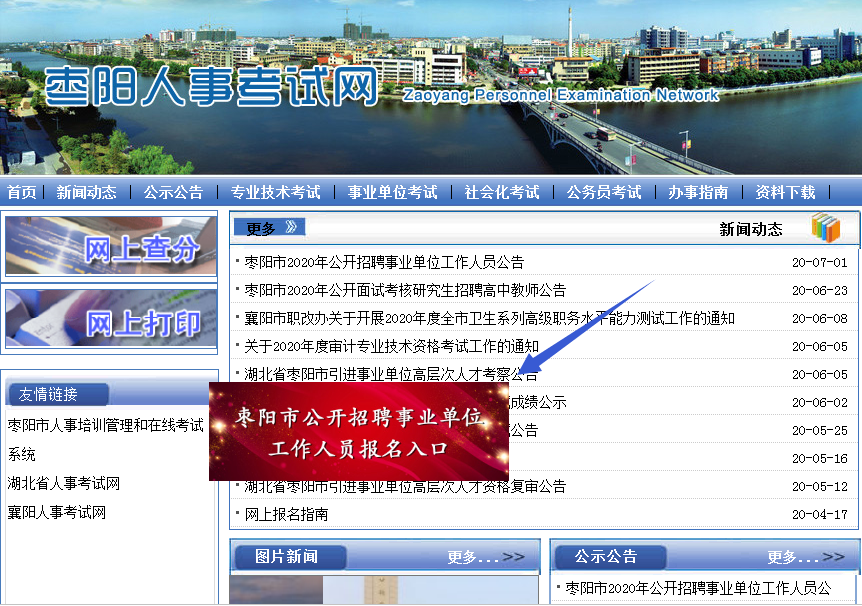 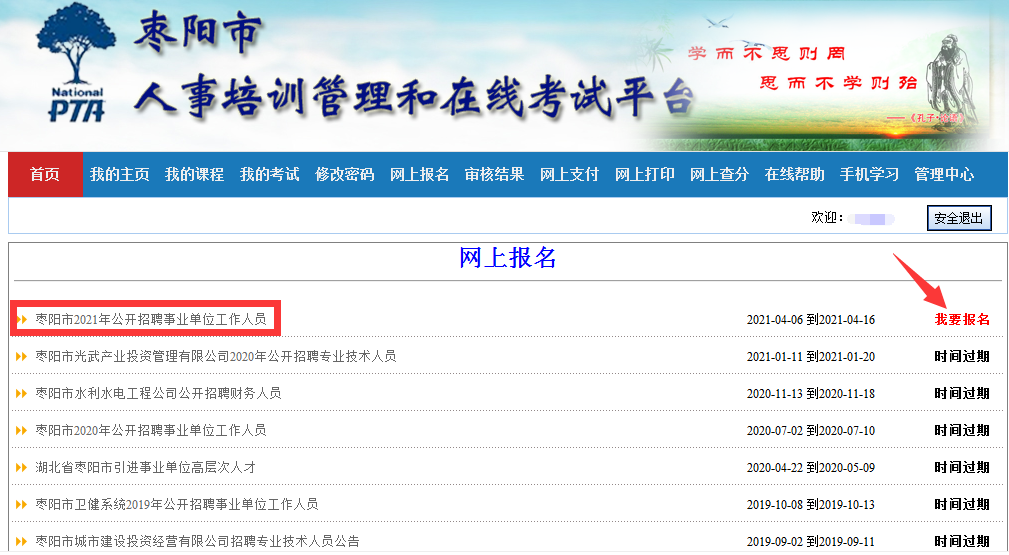 2、仔细阅读公告，在公告的最后点击“我已阅读并完全理解”。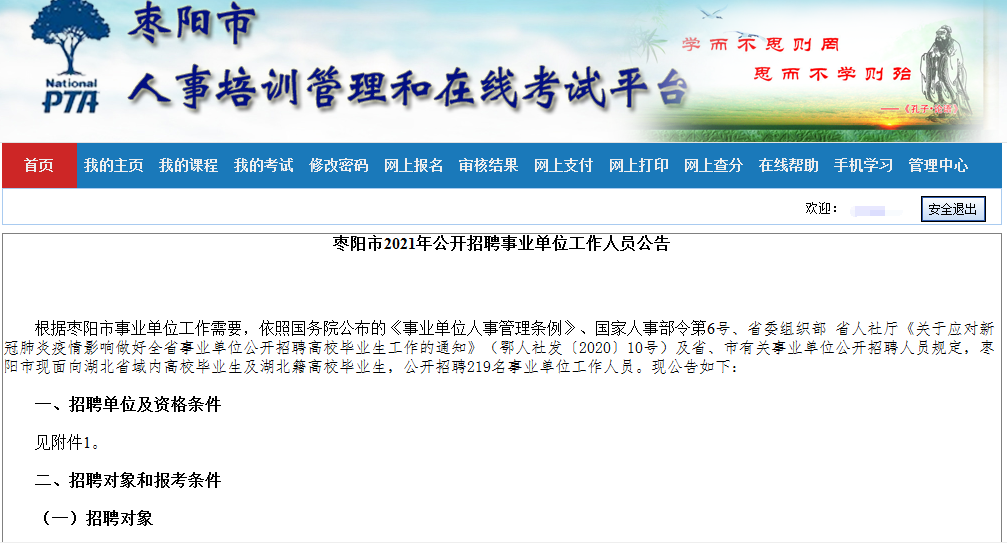 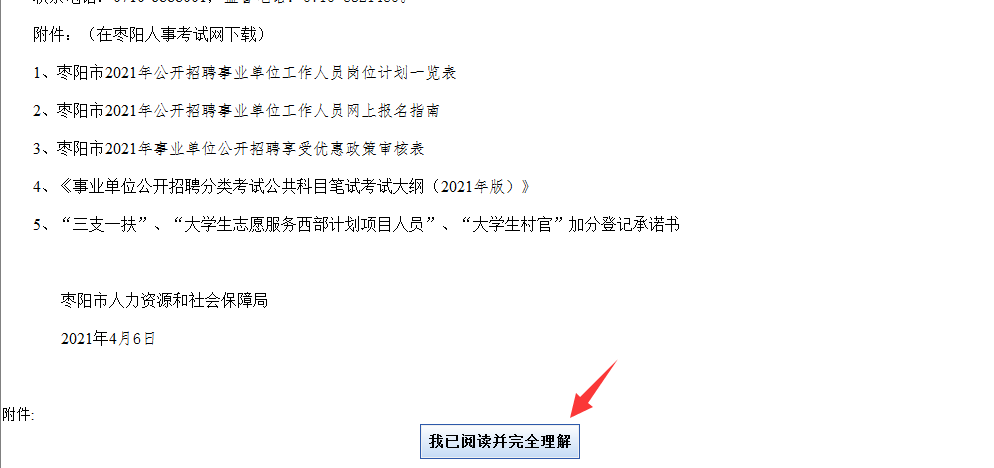 3、进行基本信息填报，填报完成后点击“下一步”。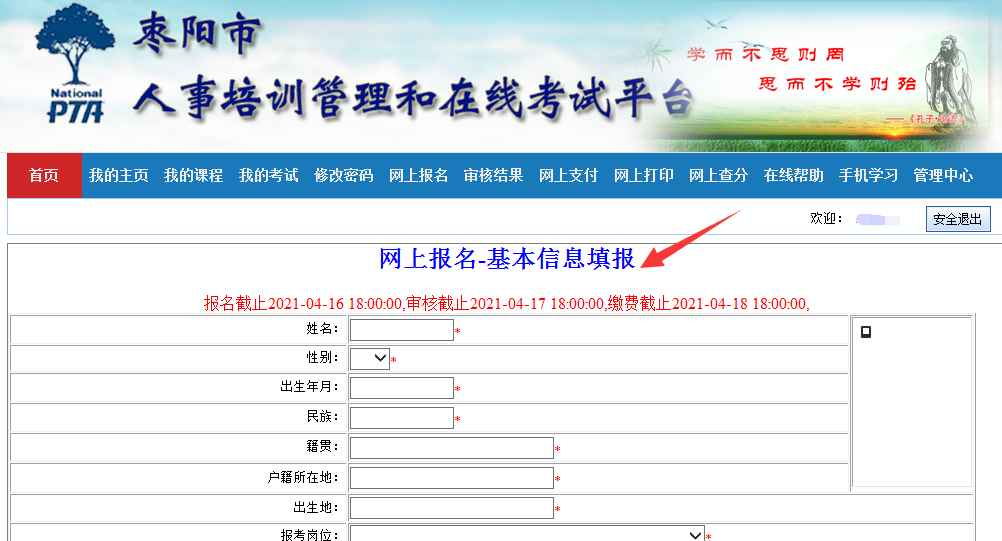 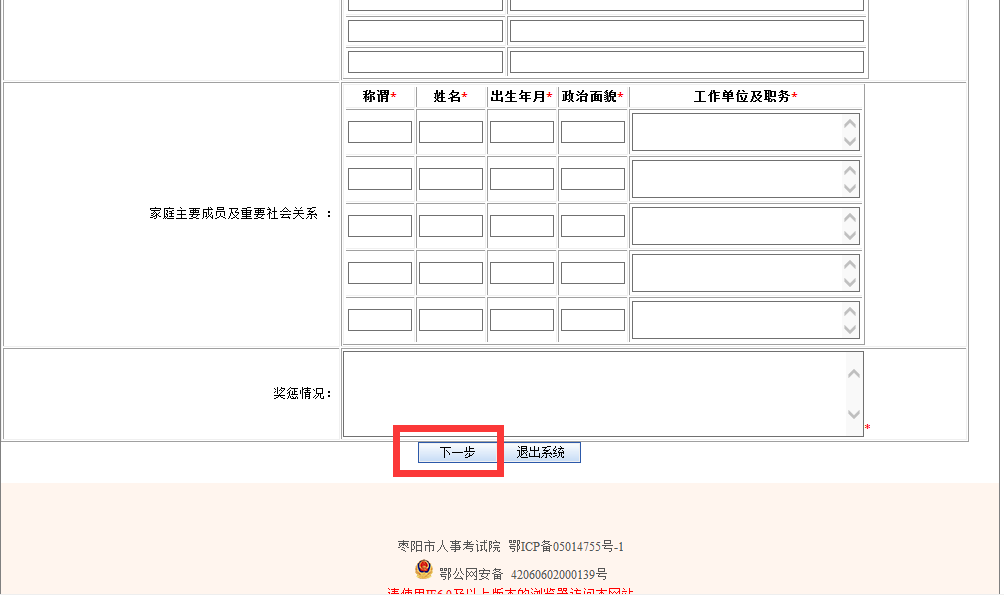 4、基本信息确定提交后，系统自动产生一个报名号，是后续查询审核结果或修改报名信息的重要依据，请牢记！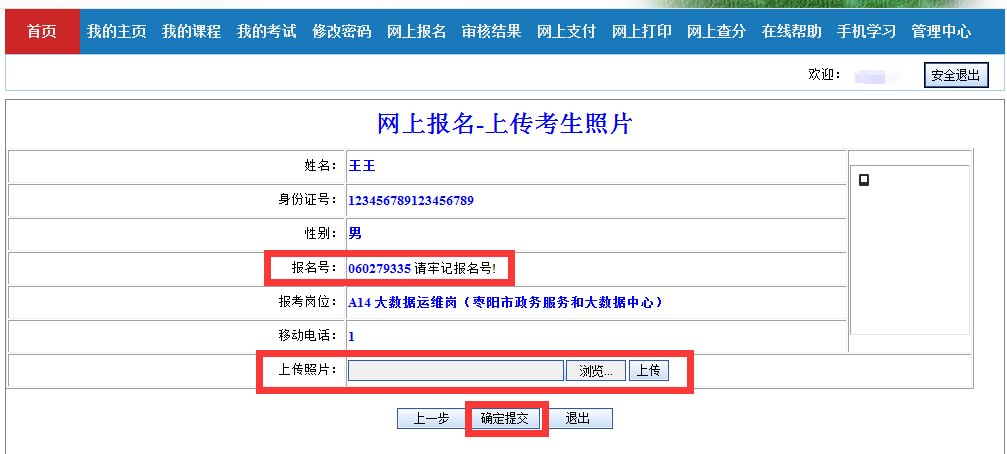 （1）注意，同时在上图页面中上传照片（一寸红底彩色免冠照）。（2）上传完毕后会弹出对话框“报名信息提交成功，请耐心等待管理员审核！”，点击“确定”按钮。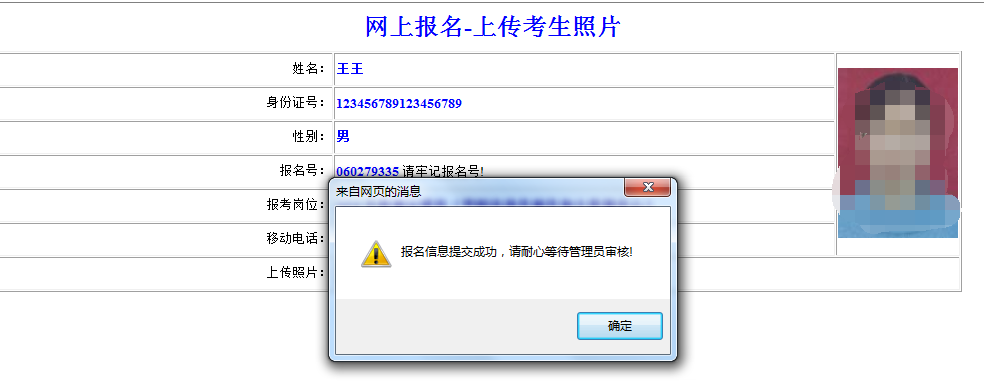 5、再次登陆报名系统，点击“审核结果”，把报名号、身份证号填写上，再点击“查询结果”。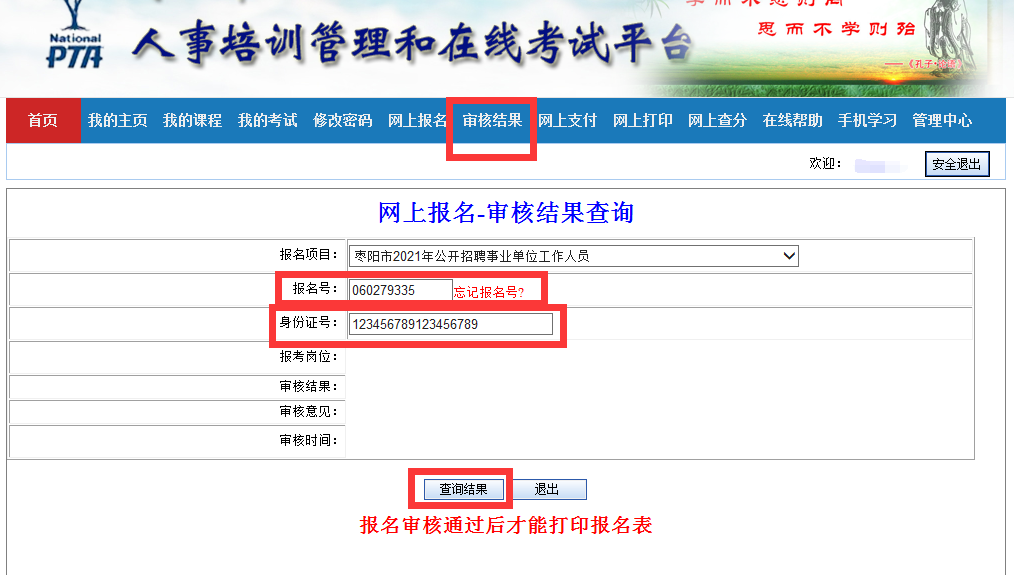 6、若查询到的审核结果为“未审”，可能需要等待审核或者是照片未上传等信息填报不完整的原因，此时可点击“修改报名数据”，完成照片上传或信息填报。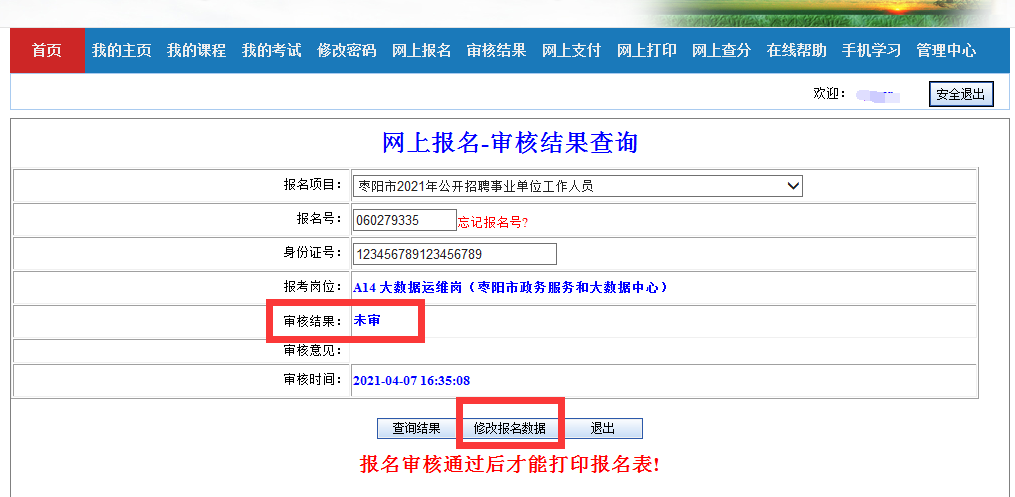 7、再次登陆报名系统查询审核结果，若初审通过，就可以进行网上缴费。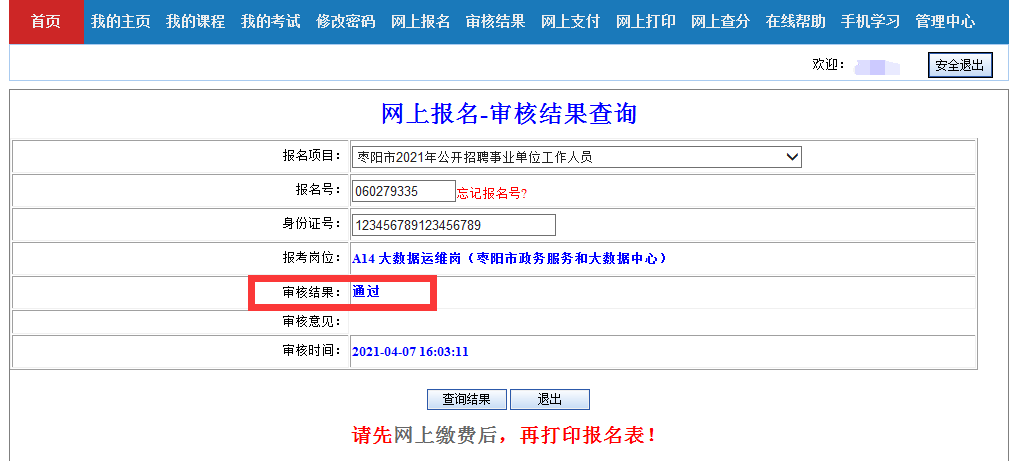 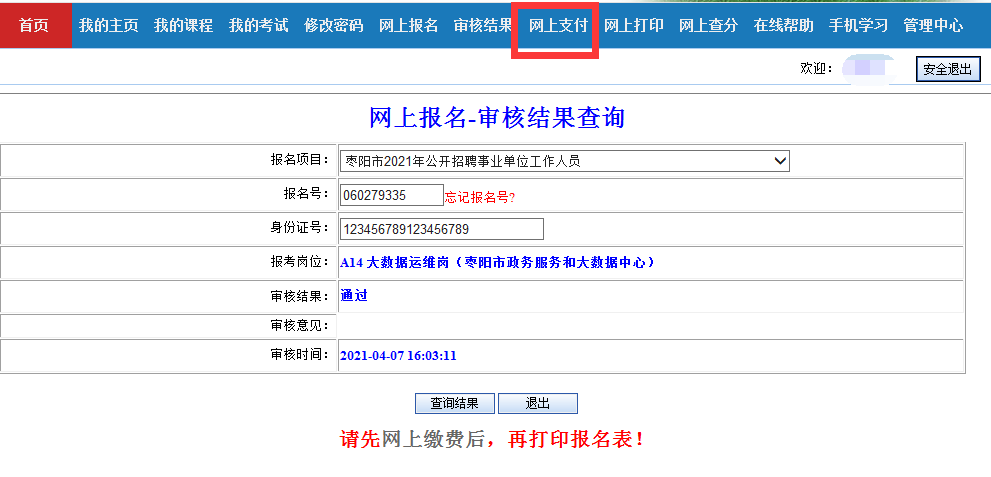 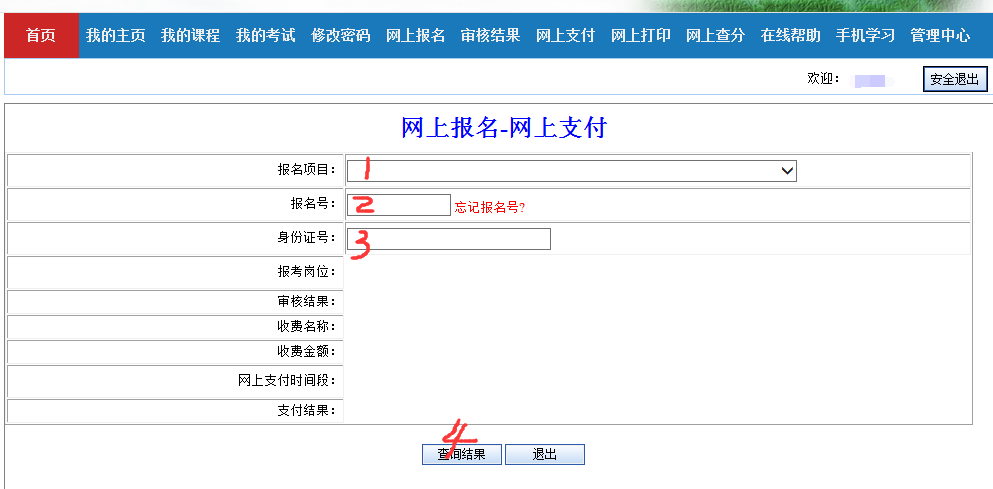 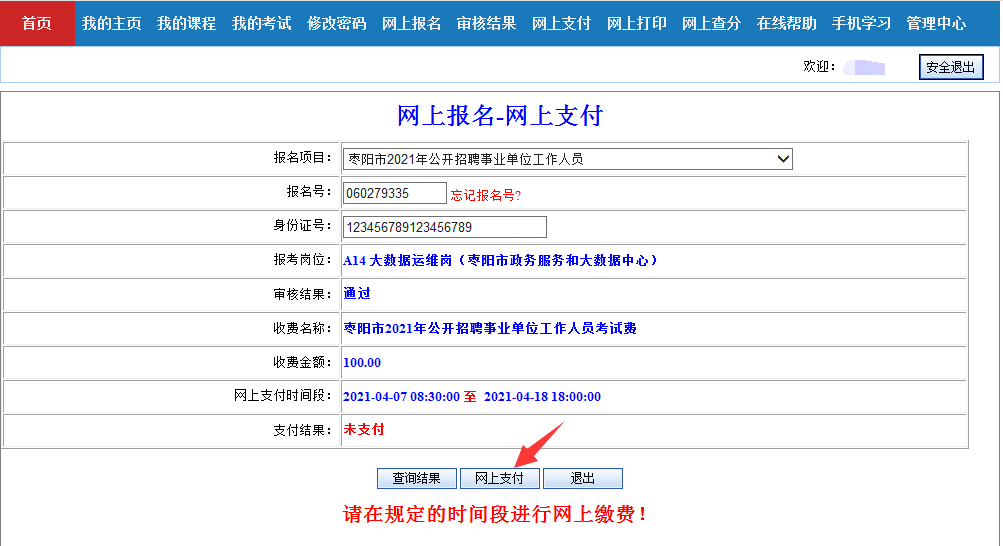 点击下面图中红箭头所指的“支付宝”三个字，确定支付。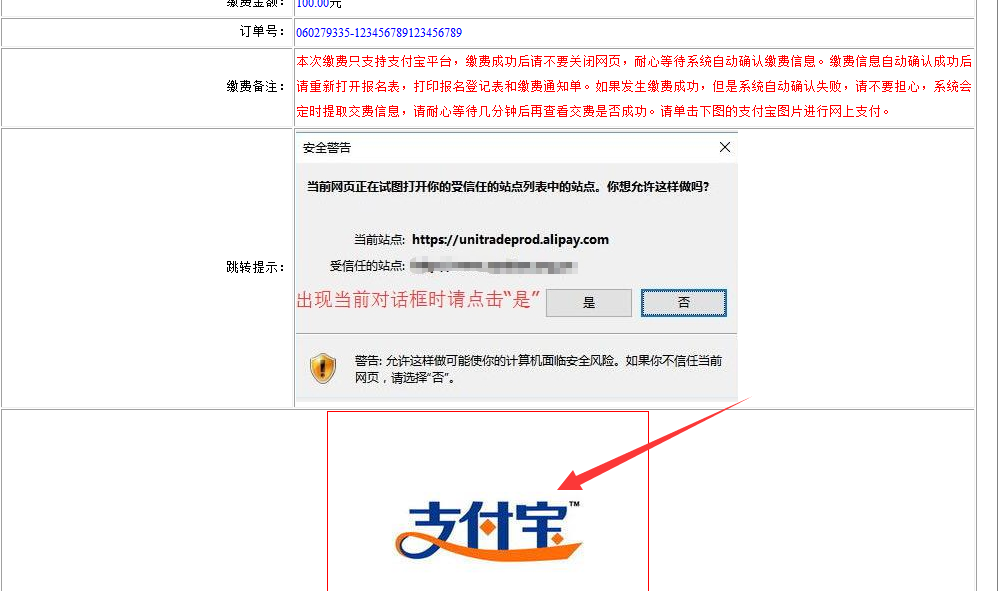 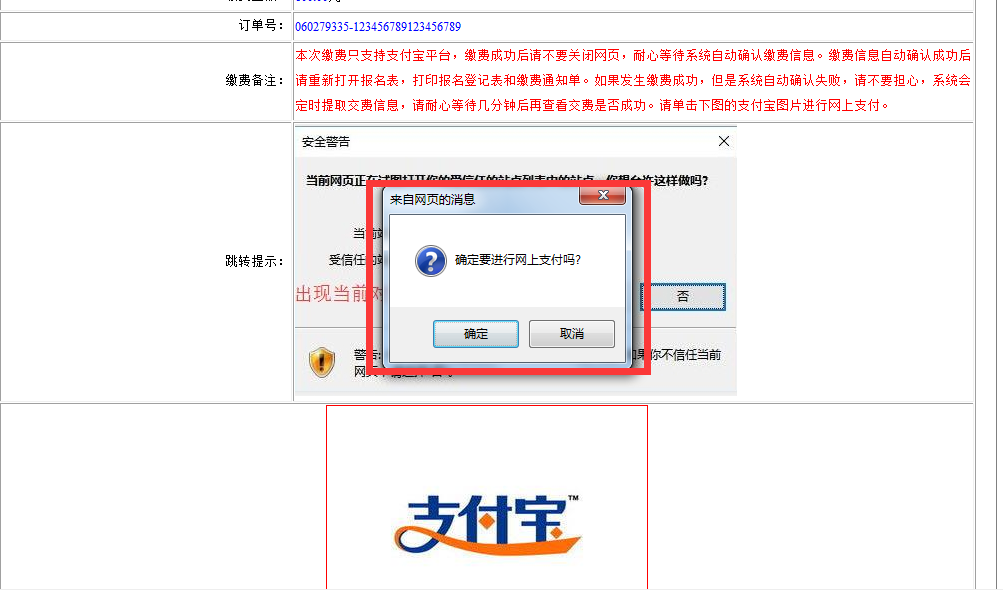 打开手机支付宝APP，扫一扫下图中的二维码进行支付（网上缴费只支持支付宝）。 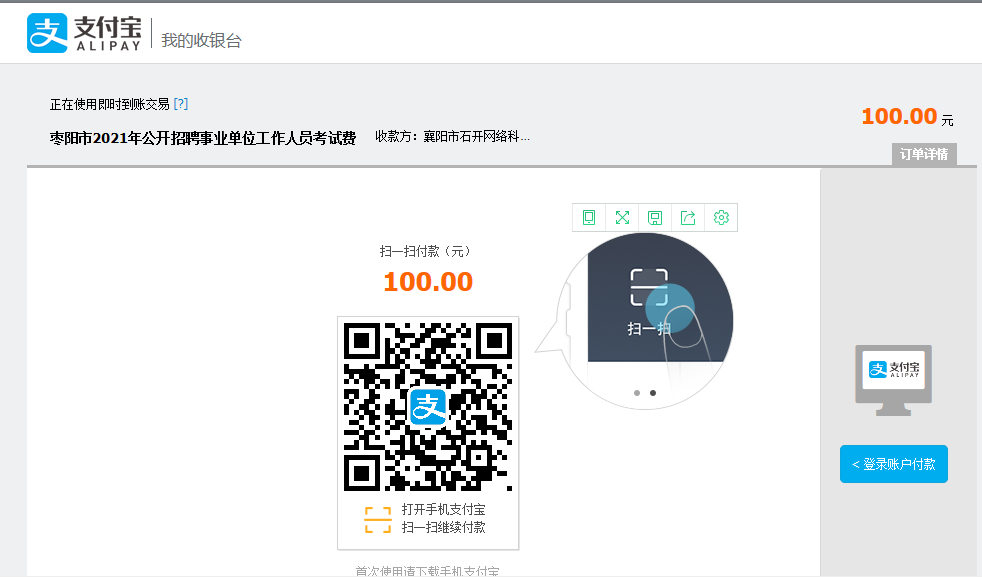 8、缴费成功后，可点击“网上支付”查询支付结果，支付成功后就可打印缴费通知单。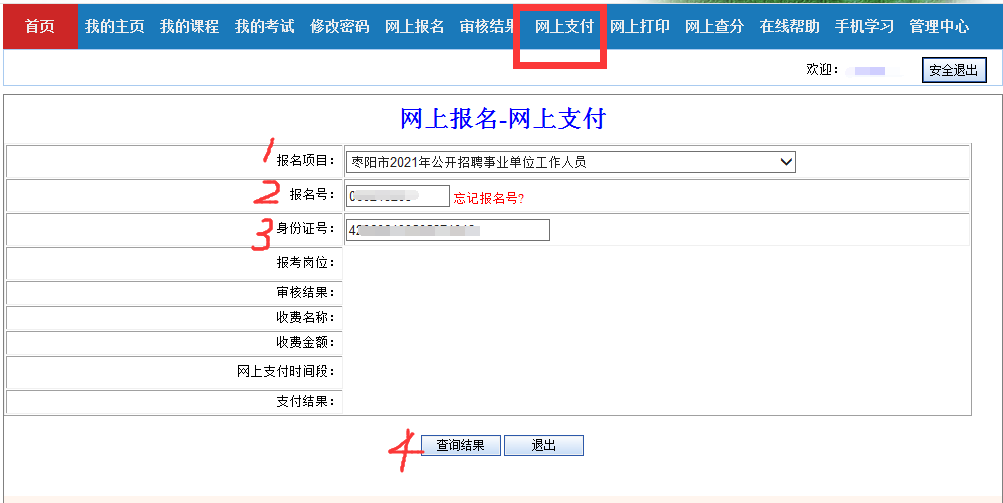 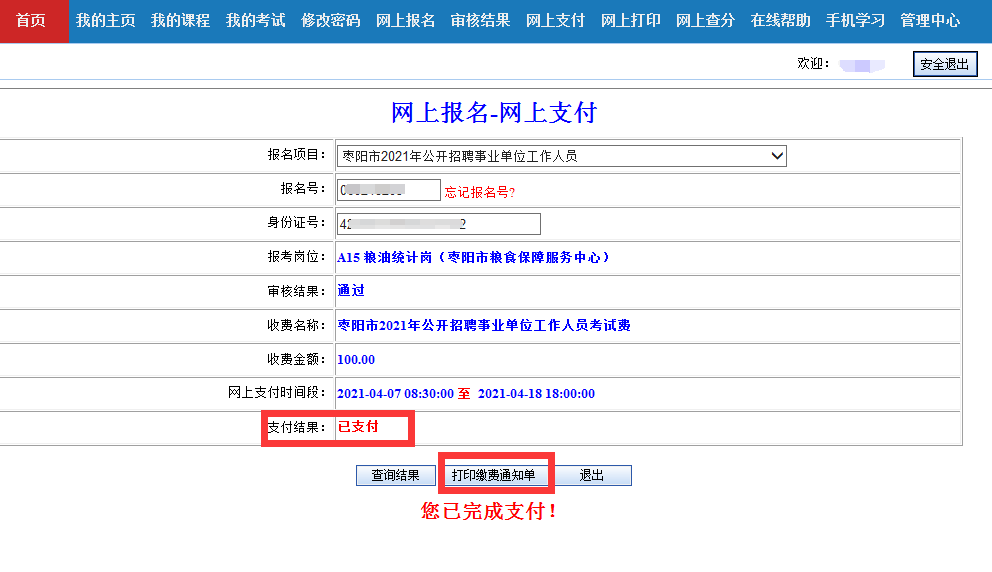 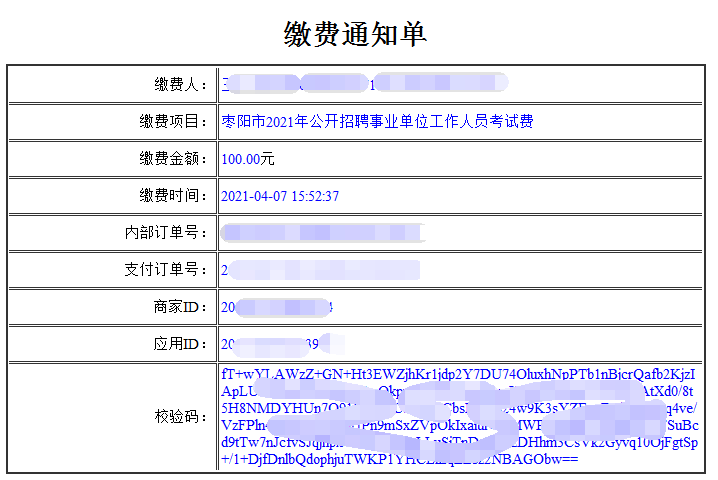 9、再次点击“审核结果”，可打印报名登记表。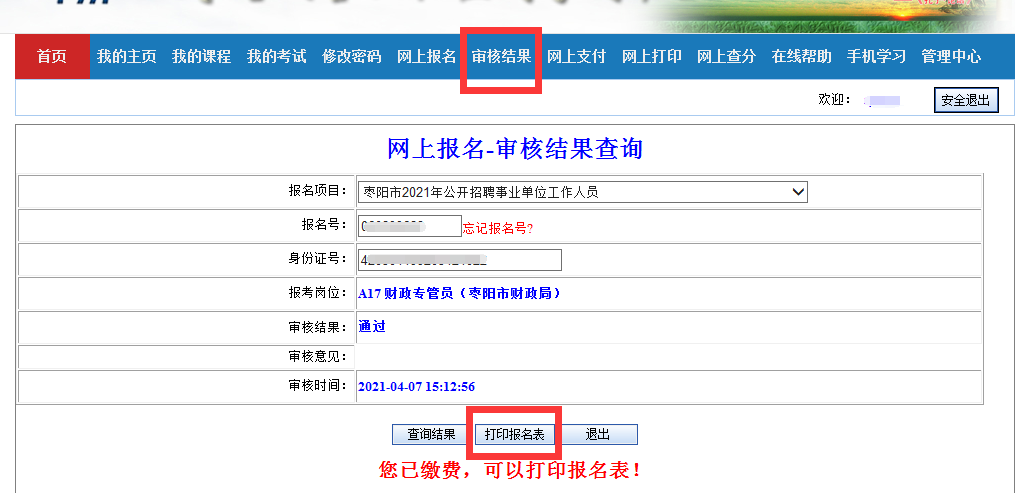 系统生成的报名表（样表）：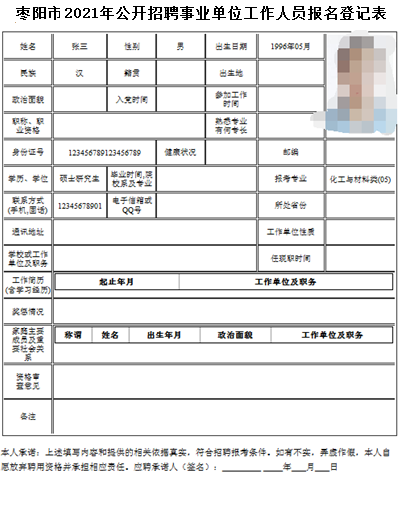 